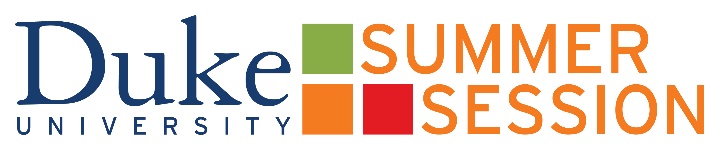 LANGUAGES FOR READING PURPOSESDuke Graduate Student Application Develop reading skills in French or German. These 8-week non-credit online courses are intended for graduate students and other researchers who need to consult texts in French or German and/or who need to satisfy reading knowledge requirements for graduate and professional programs. Schedule:	May 17- June 29 (Course Meetings) 	July 3 – July 14 (Individualized Project) 	Weekly online meetings: Monday, Wednesday, Thursday 4:30 – 6:00 PM ETFormat:	Synchronous, online Cost:		$650.00 per course, plus materialsTuition Incentive Program:  In cases where Duke Departments agree to pay 30% ($195) of the cost of a Language for Reading Purposes course for a Duke graduate student, the Graduate School will pay the remaining 70%.  Departments agree to this payment apportionment via the signature of the Director of Graduate Studies (DGS), requested below.Cancellation policy:  To receive a full refund you must cancel your registration prior to 5:00 pm on May 16.To register, complete the section below and return it to eat18@duke.edu ---------------------------------------------------------------------------------------------------------------------Full Name: _______________________________________ Phone: ____________________________Mailing Address: ____________________________________________________________________Email address: ______________________________________________________________________Please register me for the _____________________ Language course.  My proficiency in this language is (check one):    none ____       beginner level _____       intermediate level _____         advanced______Graduate Department/School: ___________________________________________________________	This student has permission to enroll under the Tuition Incentive Program described above:  _______________________________    ________________________________    _____________  Signature, Dir. Of Graduate Studies		      Print Name			                             DateWe will send an email confirmation of your registration and provide further details.Return this form to: Elizabeth A. Thompson, Duke Summer Session: eat18@duke.edu 